Контакты: 8-(351) 354-41-15,   8-902-60000-81,  8-922-635-0000Е-mail: Bau-Oil-Resurs@mail.ru                                                                                                             SKYPE: Bau-Oil-Resurs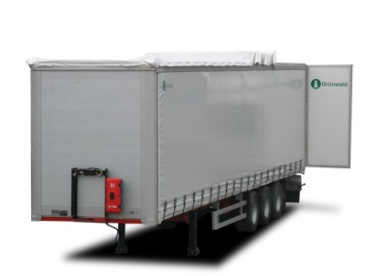 Шторный полуприцеп MEGA с бортом внутри:GRUNWALD SystemСдвижной верх, сдвижные боковые стенки, алюминиевые борта внутри, ворота, съёмные стойки.Объем 96 м3BPW, WABCO, ABS, JOST.РоссияЦена:  1 060 000 руб. (с НДС)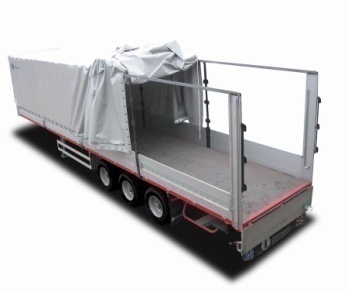 Бортовой тентованный полуприцеп со сдвигаемым тентом:GRUNWALD SystemСдвижной  тент, распашной борт, (возможность установки ворот), съёмные стойки.Объем 90 м3BPW, WABCO, ABS, JOST.РоссияЦена:  1 229 000 руб. (с НДС)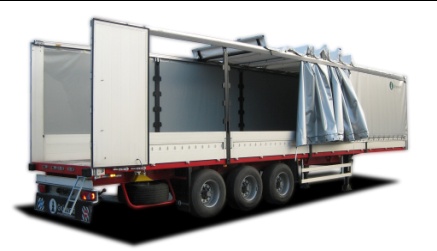 Бортовой шторный полуприцеп:GRUNWALD SystemСдвижной верх, сдвижные боковые стенки, наличие алюминиевых бортов и ворот, сдвижные стойки, рама усиленной конструкции, усиленная надстройка.Объем 90 м3BPW, WABCO, ABS, JOST.РоссияЦена:  1 289 000 руб. (с НДС)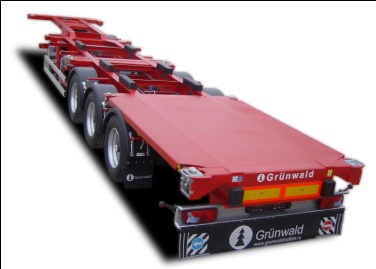 Универсальный низкорамный полуприцеп-контейнеровоз:GRUNWALD SystemУниверсальный низкорамный полуприцеп-контейнеровоз, имеет 12 фитингов и подходит для перевозки любых типов контейнеров (в том числе 40` high cube и 45`). Рама усиленной конструкции позволяет с уверенностью перевозить 2х20` контейнера.BPW, WABCO, ABS, JOST.РоссияЦена:  989 000 руб. (с НДС)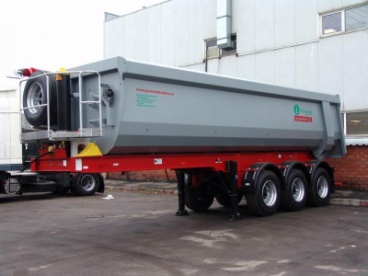 Самосвальный трёхосный полуприцеп  V=27 м3GRUNWALD System LangendorfBPW, WABCO, ABS, JOST, HYVA.Длина кузова от 7.500 мм
Высота борта от 1.650 мм
Объем кузова(прибл.) 27.0 м. кубРоссия-ГерманияЦена:  1 330 000 руб.(с НДС)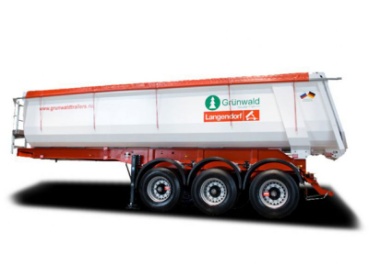 Самосвальный трёхосный полуприцепV=31 м3GRUNWALD System LangendorfBPW, WABCO, ABS, JOST, HYVA.Длина кузова от 8.470 мм
Высота борта от 1.650 мм
Объем кузова(прибл.) 31.0 м. куб.Цена:  1 350 000 руб.(с НДС)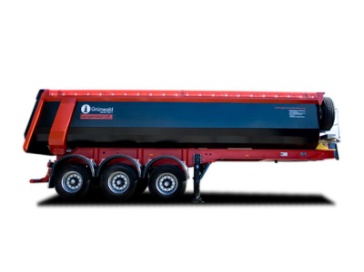 Самосвальный трёхосный полуприцеп  V=34 м3GRUNWALD System LangendorfBPW, WABCO, ABS, JOST, HYVA.Длина кузова от 8.470 мм
Высота борта от 1.800 мм
Объем кузова(прибл.) 34.0 м. куб. Россия-ГерманияЦена:  1 400 000 руб.(с НДС)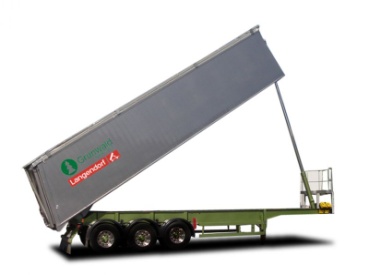 Трехосный полуприцеп-самосвал с прямоугольным кузовом из алюминия50 м. куб.GRUNWALD System LangendorfBPW, WABCO, ABS, JOST, HYVA.Россия-ГерманияПод заказ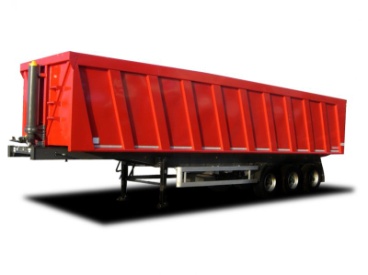 Трехосный полуприцеп-самосвал с прямоугольным кузовом 50 м. кубGRUNWALD System LangendorfBPW, WABCO, ABS, JOST, HYVA.Россия-ГерманияПод заказ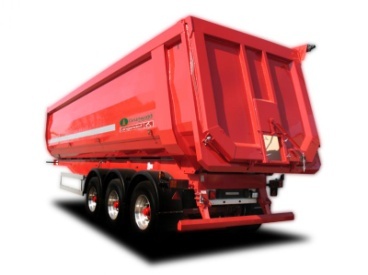 Трехосный полуприцеп-самосвал с полукруглым кузовом 50 м. куб.GRUNWALD System LangendorfBPW, WABCO, ABS, JOST, HYVA.Россия-ГерманияПод заказ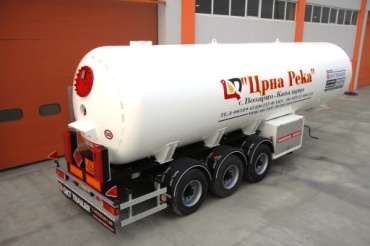 Трехосный полуприцеп-газовоз 30-45 м. куб.OK KARDESLERТурцияBPW, WABCO, ABS, JOSTЦена:  2 950 000 руб.(с НДС)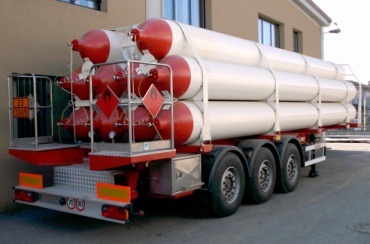 Трехосный полуприцеп-метановозOK KARDESLERТурцияBPW, WABCO, ABS, JOSTПод заказ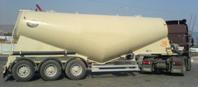 Трехосный полуприцеп-цементовоз 28 м. кубСтальная, эл.компрессор.OK KARDESLERТурцияBPW, WABCO, ABS, JOSTЦена:  1 680 000 руб.(с НДС)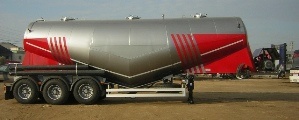 Трехосный полуприцеп-цементовоз 34 м. кубСтальная, диз.компрессор.OK KARDESLERТурцияBPW, WABCO, ABS, JOSTЦена:  1 680 000 руб.(с НДС)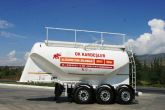 Трехосный полуприцеп-цементовоз31/34 м. кубАлюминий, эл/диз.компрессор.OK KARDESLERТурцияBPW, WABCO, ABS, JOSTПод заказ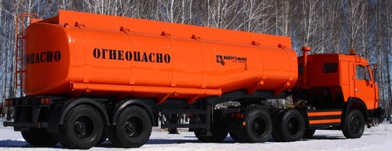 Цистерна калиброванная, чемоданного сечения, вместимость цистерны 25 куб.м, подвеска рессорная, тормозная система с АБС (Wabco), насос 1СЦЛ-20/24Г, производительность 45 куб.м/час, глубина самовсасывания не менее , механический привод от КОМ тягача.РоссияЦена без насоса950 000 руб.Цена с насосом1 000 000 руб.Цена с насосов и узлом выдачи топлива (счетчик, пистолет)1 100 000 руб.(все с НДС)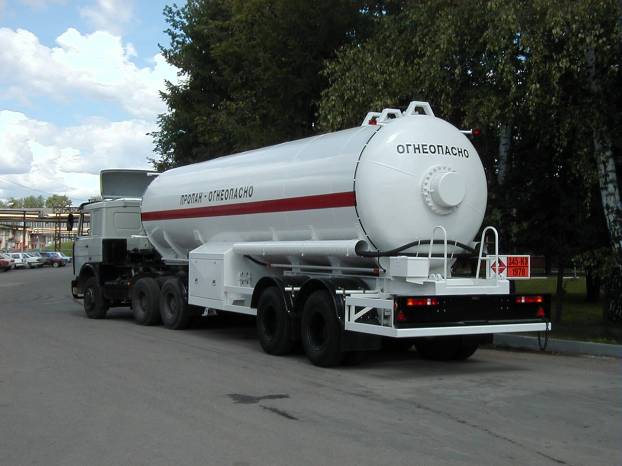 Двухосный полуприцеп-газовоз БЦМ-7536 м.кубрессора, WABCO, ABS, JOST.РоссияЦена:  1 977 000 руб.(с НДС)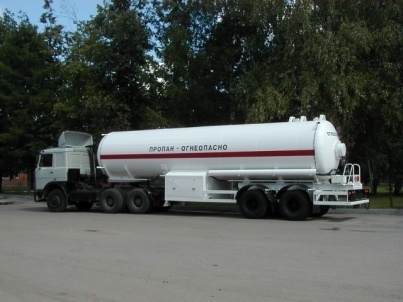 Двухосный полуприцеп-газовоз БЦМ-75.136 м.кубрессора, WABCO, ABS, JOST.РоссияВ комплектации для заправки СУГ автомобилей и бытовых баллонов:- насос Blackmer 1½" (производит. 80 л/мин),- счетчик Liqua Tech LPM – 102,- раздаточный пистолет (импортного производства),   адаптированный для России.Цена:  2 450 000 руб.(с НДС)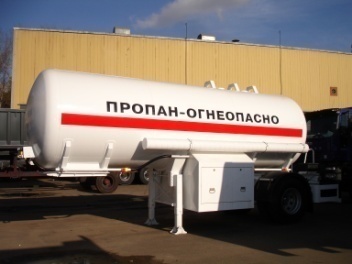 Одноосный полуприцеп-газовоз БЦМ-7418 м. куб.Пневмоподвеска, двухскаткаРоссияЦена:  1 569 000 руб.(с НДС)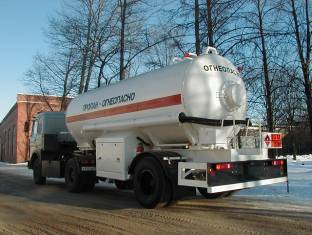 Одноосный полуприцеп-газовоз БЦМ-74.118 м. куб.Пневмоподвеска, двухскаткаРоссияЗаправочное оборудование:                           - насос Blackmer 1½" (производит. 80 л/мин),- счетчик Liqua Tech LPM – 102,- раздаточный пистолет (импортного производства),  адаптированный для России.Цена:  1 865 000 руб.(с НДС)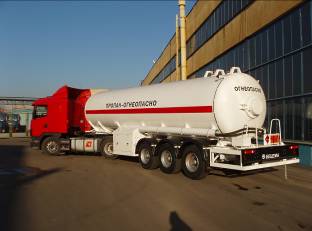 Трехосный полуприцеп-газовоз БЦМ-75А36 м. куб.BPW, WABCO, ABS, JOSTРоссияЦена:  1 353 000 руб.(с НДС)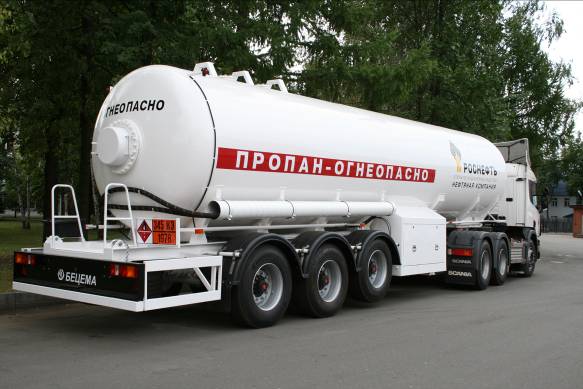 Трехосный полуприцеп-газовоз БЦМ-75А.136 м. куб.BPW, WABCO, ABS, JOSTРоссияВ комплектации для заправки СУГ автомобилей и бытовых баллонов:- насос Blackmer 1½" (производит. 80 л/мин),- счетчик Liqua Tech LPM – 102,                                            - раздаточный пистолет (импортного производства),адаптированный для России.Цена:  2 790 000 руб.(с НДС)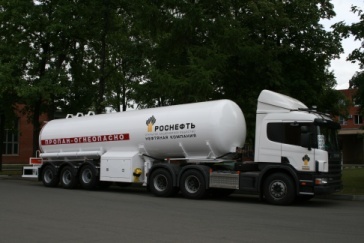 Трехосный полуприцеп-газовоз БЦМ-75А.136 м. куб.BPW, WABCO, ABS, JOSTРоссияВ комплектации для слива СУГ в стационарные емкости автогазонаполнительных станций:- насос Corcen Z-2000 (производит. 292 л/мин),     - счетчик Liqua Tech LPM – 200.Цена:  2 870 000 руб.(с НДС)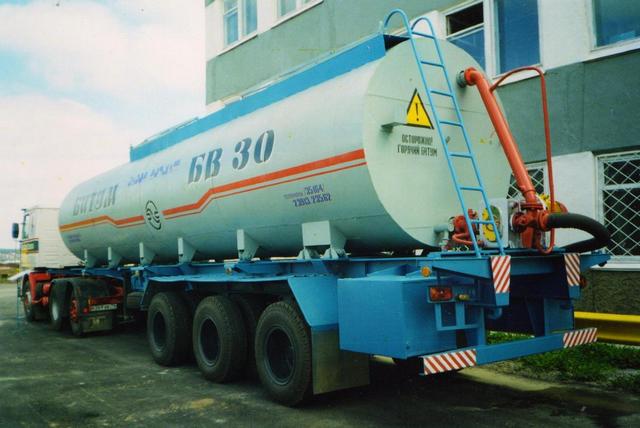 Трехосный полуприцеп-битумовоз БВ-3030 м. куб.Рессора,BPW, WABCO, ABS, JOSTРоссияЦена:  1 950 000 руб.(с НДС)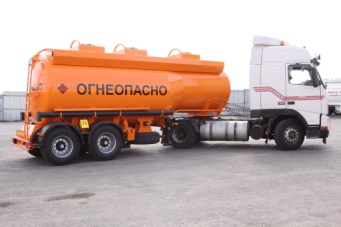 Двухосный полуприцеп-бензовоз 96484925 м.кубBPW, WABCO, ABS, JOST.РоссияЦена:По запросу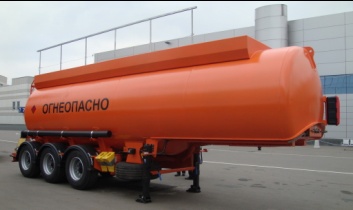 Трехосный полуприцеп-бензовоз 96484028 м.кубBPW, WABCO, ABS, JOST.РоссияЦена:По запросу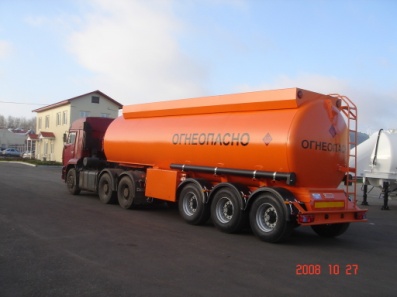 Трехосный полуприцеп-бензовоз 96484630 м.кубBPW, WABCO, ABS, JOST.РоссияЦена:По запросу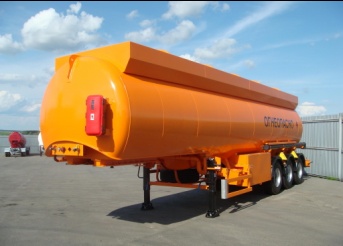 Трехосный полуприцеп-бензовоз 96484735 м.кубBPW, WABCO, ABS, JOST.РоссияЦена:По запросу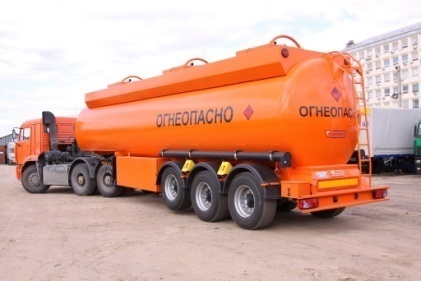 Трехосный полуприцеп-бензовоз 96484838 м.кубBPW, WABCO, ABS, JOST.РоссияЦена:По запросу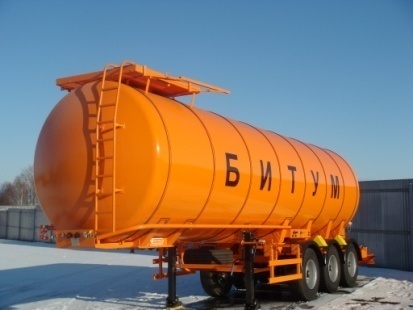 Трехосный полуприцеп-битумовоз 96487230 м. куб.BPW, WABCO, ABS, JOSTРоссияЦена:По запросуВ зависимости от комплектации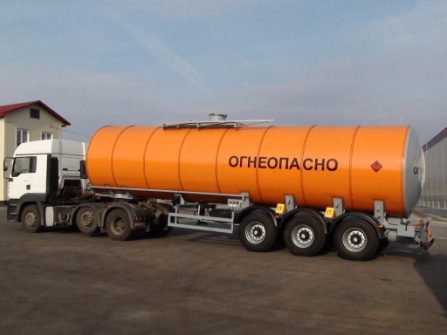 Трехосный полуприцеп-битумовоз 96487435 м. куб.BPW, WABCO, ABS, JOSTРоссияЦена:По запросуВ зависимости от комплектации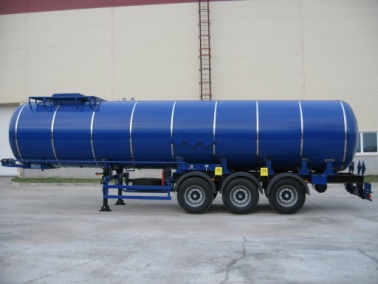 Трехосный полуприцеп-битумовоз ЕВРО30 м. куб.BPW, WABCO, ABS, JOSTРоссияЦена:По запросуВ зависимости от комплектации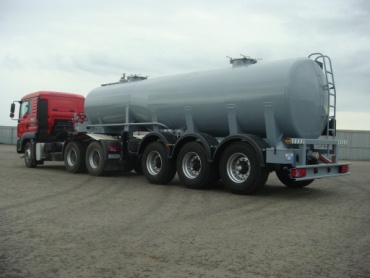 Трехосный полуприцеп-химовоз 96487618 м. куб.Сталь, нержавейкаBPW, WABCO, ABS, JOSTРоссияЦена:По запросуВ зависимости от комплектации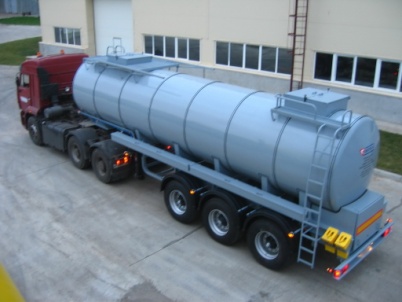 Трехосный полуприцеп-химовоз 96487К22 м. куб.Сталь, нержавейкаBPW, WABCO, ABS, JOSTРоссияЦена:По запросуВ зависимости от комплектации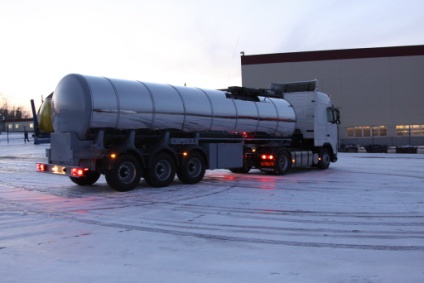 Трехосный полуприцеп-химовоз 96487825 м. куб.Сталь, нержавейкаBPW, WABCO, ABS, JOSTРоссияЦена:По запросуВ зависимости от комплектации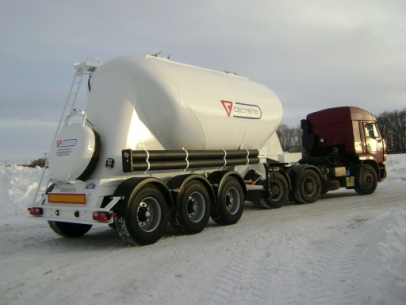 Трехосный полуприцеп-цементовоз 24 м. куб.алюминиеваяBPW, WABCO, ABS, JOSTРоссияЦена:По запросуВ зависимости от комплектации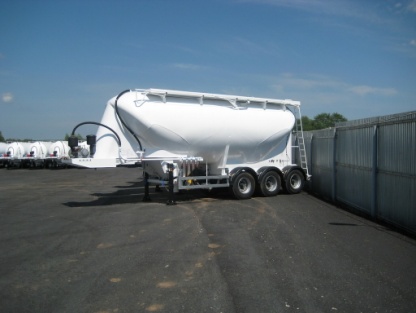 Трехосный полуприцеп-цементовоз 34 м. куб.алюминиеваяBPW, WABCO, ABS, JOSTРоссияЦена:По запросуВ зависимости от комплектации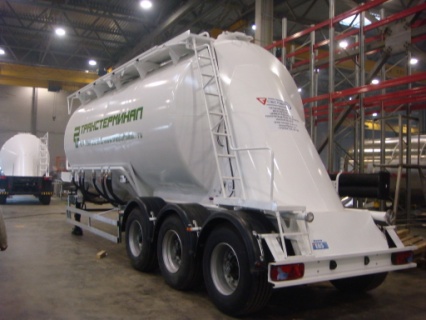 Трехосный полуприцеп-цементовоз 33,5 м. куб.стальнаяBPW, WABCO, ABS, JOSTРоссияЦена:По запросуВ зависимости от комплектации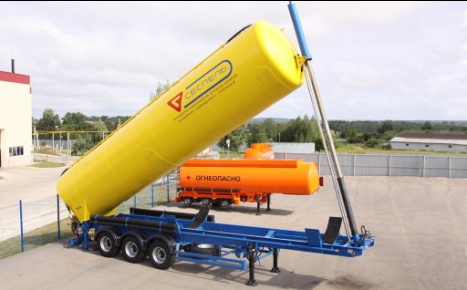 Трехосный полуприцеп-комбиркомовоз подьемный  60 м. куб.BPW, WABCO, ABS, JOSTРоссияЦена:По запросуВ зависимости от комплектации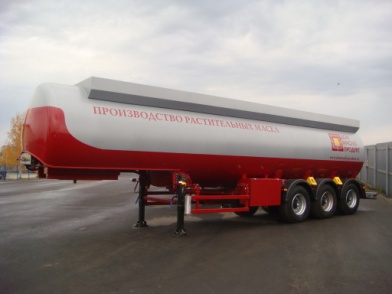 Трехосный полуприцеп-масловоз 38 м. куб.Алюминиевая, пищеваяBPW, WABCO, ABS, JOSTРоссияЦена:По запросуВ зависимости от комплектации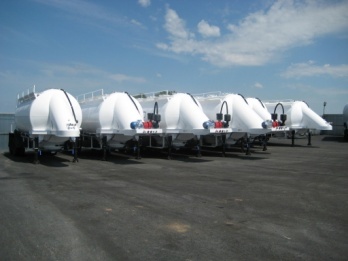 Трехосный полуприцеп-муковоз 964825 м. куб.Сталь BPW, WABCO, ABS, JOSTРоссияЦена:По запросуВ зависимости от комплектации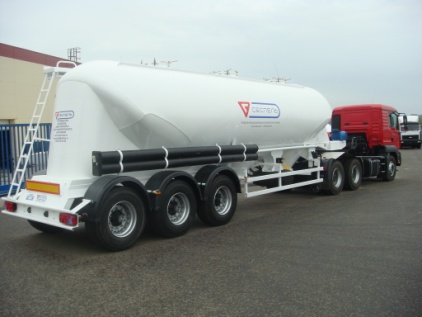 Трехосный полуприцеп-муковоз 30 м. куб.АлюминиеваяBPW, WABCO, ABS, JOSTРоссияЦена:По запросуВ зависимости от комплектации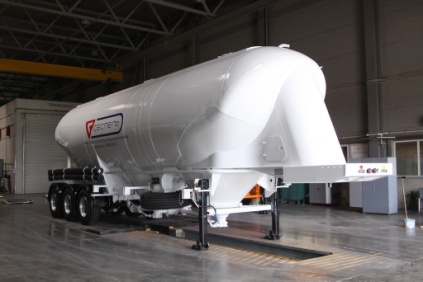 Трехосный полуприцеп-муковоз 48 м. куб.АлюминиеваяBPW, WABCO, ABS, JOSTРоссияЦена:По запросуВ зависимости от комплектации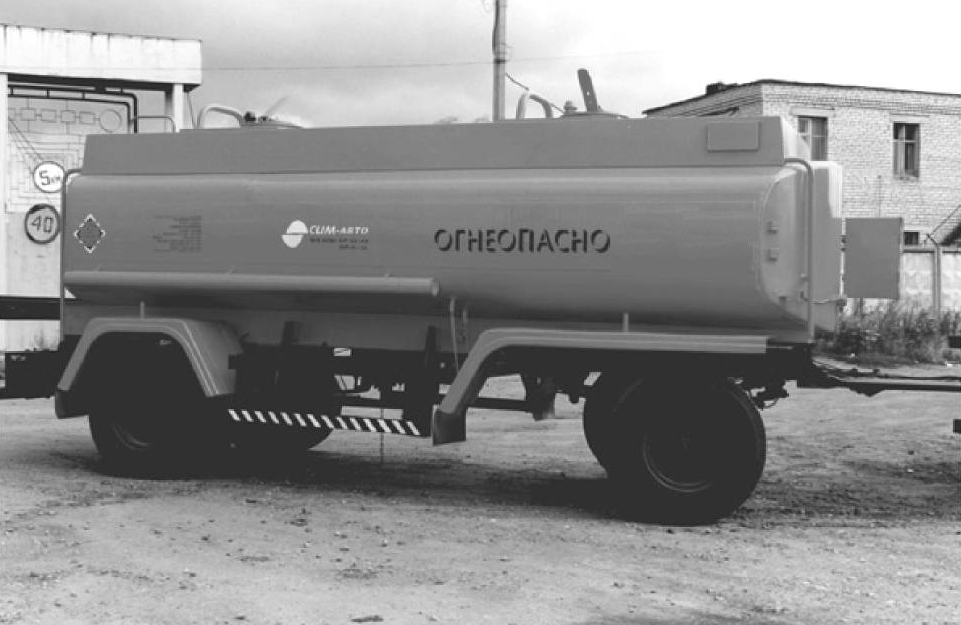 Прицеп-цистерна бензовоз СЗАП-83053 чемодан 10700 л., 2 отсека, сталь,предназначена для транспортирования и кратковременного хранения светлых нефтепродуктов плотностью не более 830 кг/м3Цена:По запросу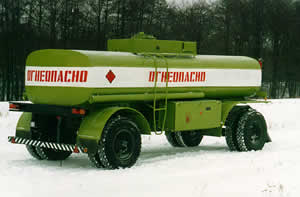 Прицеп-цистерна бензовоз СЗАП-86391 чемодан 15000 л., 2 отсека, сталь,предназначена для транспортирования и кратковременного хранения светлых нефтепродуктов плотностью не более 830 кг/м3Цена:По запросу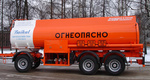 Прицеп-цистерна бензовоз БЦМ-83-6 20 м.куб, 2 отсека, сталь,предназначена для транспортирования и кратковременного хранения светлых нефтепродуктов плотностью не более 830 кг/м3Цена:По запросу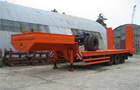 Высокорамный 1200-1300 ммПолуприцеп-трал с техн.подкатной тележкойг/п  39 тоннтрапы механическиерессорно-балансирная BPWРоссияЦена:По запросуВ зависимости от комплектации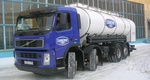 Двухосный полуприцеп-молоковоз БЦМ-13913 м. куб.Рессора, BPW ,WABCO, ABS, JOSTРоссияЦена:По запросуВ зависимости от комплектации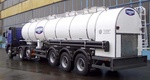 Трехосный полуприцеп-молоковоз БЦМ-14022 м. куб.BPW, WABCO, ABS, JOSTРоссияЦена:По запросуВ зависимости от комплектации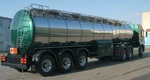 Трехосный полуприцеп-молоковоз БЦМ-42-337 м. куб.BPW, WABCO, ABS, JOSTРоссияЦена:По запросуВ зависимости от комплектации